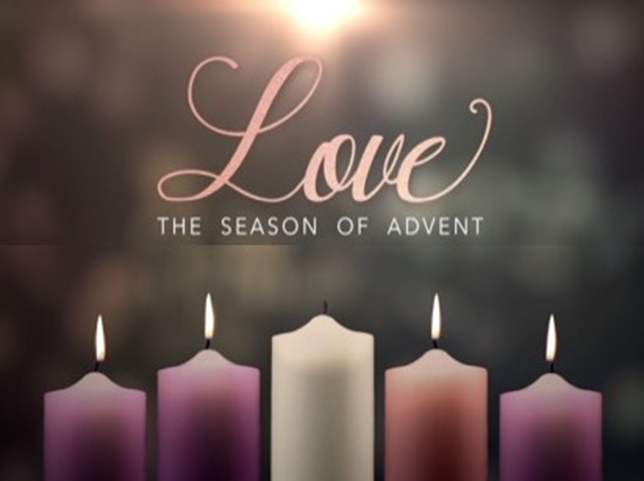 FIRST PRESBYTERIAN CHURCH208 MacLean St., New Glasgow, NS902-752-5691First.church@ns.aliantzinc.caReverend Andrew MacDonald902-331-0322yick96@hotmail.comDecember 24th, 2023Fourth Sunday In AdventLOVETHE APPROACH**PLEASE RISE**MUSICAL PRELUDEWELCOME AND ANNOUNCEMENTS**MUSICAL INTROIT - #109  "All Earth is Waiting" vs 4 4	In lowly stablethe Promised One appeared;yet feel his presencethroughout the earth today,for he lives in all Christiansand is with us now;again, with his cominghe brings us liberty.	CALL TO WORSHIP**HYMN #121 – “Long ago, prophets knew” vs. 1,2,4  1.Long ago, prophets knew
Christ would come, born a Jew.
Come to make all things new;
Bear his People's burden,
Freely love and pardon.
Ring, bells, ring, ring, ring!
Sing, choirs, sing, sing, sing! 
When he comes,
When he comes,
Who will make him welcome?2. God in time, God in man,
This is God's timeless plan:
He will come, as a man,
Born himself of woman,
God divinely human.
Ring, bells, ring, ring, ring!
Sing, choirs, sing, sing, sing!
When he comes,
When he comes,
Who will make him welcome?4. Journey ends! Where afar
Bethlem shines, like a star,
Stable door stands ajar.
Unborn Son of Mary,
Saviour, do not tarry!
Ring, bells, ring, ring, ring!
Sing, choirs, sing, sing, sing!
Jesus comes!
Jesus comes!
We will make him welcome!PRAYERS OF APPROACH AND LORD’S PRAYEROur Father which art in heaven, hallowed be thy name.Thy kingdom come, thy will be done in earth,as it is in heaven.Give us this day our daily bread.And forgive us our debts, as we forgive our debtors.And lead us not into temptation, but deliver us from evil:For thine is the kingdom, and the power, and the glory,forever. Amen.ASSURANCE OF PARDONPASSING THE PEACELIGHTING THE ADVENT CANDLE: 	LoveBrent MacQuarrie and Sara Fullerton**HYMN:  #119 “Hope is A Star”  Vs. 44	LOVE is a flame that burns in our heart,Jesus has come and will never depart.CHILDREN’S TIMEPRAYER OF ILLUMINATIONFIRST LESSON: 		2 Samuel 7:1-11,16EPISTLE LESSON:   	Romans 16:25-27RESPONSIVE PSALM:	Psalm 89:1-4, 20-26	ONE: I will sing of your steadfast love, O Lord, for ever; with my mouth I will proclaim your faithfulness to all generations. ALL: I declare that your steadfast love is established for ever; your faithfulness is as firm as the heavens. ONE: You said, ‘I have made a covenant with my chosen one, I have sworn to my servant David: “I will establish your descendants for ever, and build your throne for all generations.”’ALL: I have found my servant David; with my holy oil I have anointed him; my hand shall always remain with him; my arm also shall strengthen him. ONE: The enemy shall not outwit him, the wicked shall not humble him. ALL: I will crush his foes before him and strike down those who hate him. ONE: My faithfulness and steadfast love shall be with him; and in my name his horn shall be exalted.ALL: I will set his hand on the sea and his right hand on the rivers. ONE: He shall cry to me, “You are my Father, my God, and the Rock of my salvation!”**GLORIA PATRI  Glory be to the Father, and to the Son, and to the Holy Ghost. As it was in the beginning, is now and ever shall be, world without end. Amen, amen.GOSPEL LESSON:  	Luke 1:26-38ANTHEM – “Christmas Medley”  SERMON: “LOVE!”**REAFFIRMATION OF FAITH—APOSTLES CREEDI believe in God, the Father Almighty, maker of Heaven and earth; and in Jesus Christ, His only Son, Our Lord, who was conceived by the Holy Ghost, born of the Virgin Mary,
suffered under Pontius Pilate, was crucified, died, and was buried.  He descended into Hell.   On the third day He arose again from the dead; He ascended into Heaven, and sits
at the right hand of God, the Father Almighty; from thence He shall come to judge the quick and the dead.
I believe in the Holy Ghost, the holy Catholic Church,
the communion of saints, the forgiveness of sins, the resurrection of the body, and the life everlasting. Amen.**HYMN: #138 - “While Shepherds watched” vs. 1,3,4,61	While shepherds watched their flocks by night,all seated on the ground,the angel of the Lord came down,and glory shone around.3	To you, in David’s town, this dayis born of David’s linea Saviour, who is Christ the Lord,and this shall be the sign:4	The heavenly babe you there shall findto human view displayed,all meanly wrapped in swathing bands,and in a manger laid.6	All glory be to God on high,and to the earth be peace;good will henceforth from heaven to earthbegin, and never cease!OFFERTORY**DOXOLOGYPraise God from whom all blessings flow. Praise Him all creatures here below. Praise Him above Ye Heavenly Host. Praise Father, Son, and Holy Ghost. Amen.OFFERTORY PRAYERPRAYERS OF THE PEOPLE**HYMN: #156 - “The angel Gabriel from heaven” vs. 1,2,3,41	The angel Gabriel from heaven came,his wings as drifted snow, his eyes as flame;All hail, said he, O lowly maiden Mary,most highly favoured lady: Gloria!2	For know a blessed mother you shall be,all generations praise continually,your son shall be Emmanuel, by seers foretoldmost highly favored lady: Gloria!3	Then gentle Mary meekly bowed her head,To me be as it pleases God, she said,my soul shall laud and magnify God’s holy name,most highly favored lady: Gloria!4	Of her, Emmanuel, the Christ, was bornin Bethlehem, all on a Christmas morn,and Christian folk throughout the worldwill ever say:most highly favored lady: Gloria!**BENEDICTION**CORAL RESPONSE:  THREEFOLD AMEN**RECESSIONAL   * * * * * * * * * * * * *Minister:     	Rev. Andrew MacDonald (c) 902-331-0322Organist:   	 Clare GrievesOffice hours:	Tues. to Fri. – 10 -1pmRev. MacDonald office hours -Tues. to Thurs. 10-2 or by appointmentMission Statement: But he’s already made it plain how to live, what to do, what God is looking for in men and women.  It’s quite simple.  Do what is fair and just to your neighbor, be compassionate and loyal in your love, and don’t take yourself too seriously – take God seriously.        Micah 6: 8-The MessageANNOUNCEMENTSAll are welcome at First Presbyterian Church. We hope you experience the love of God and of this congregation as we worship, celebrate, and serve one another. PASTORAL CARE:In order to provide support to the people of First Church, when you or a loved one is sick or in hospital, we encourage you to contact the church (902-752-5691), Reverend Andrew (902-331-0322) or Cathy Lewis, Chair of the Pastoral Care Team (902-759-9649), to inform us directly.  It is also important that you inform the hospital that you would welcome a visit from your minister and/or your Elder. UPCOMING EVENTSThe Worship and Music Team would like to thank all the musicians and those who came to church early to enjoy the special music prior to morning services during the 4 Sundays of Advent. The feedback has been very positive; we hope to do it again next year.Pictou County Fuel Fund – The ‘PCFF’ provides short term assistance to those facing the prospect of an unheated home during the winter months.  If you or someone you know needs heating assistance, call 1-902-616-4328 (heat) or visit the website www.PictouCountyFuelFund.ca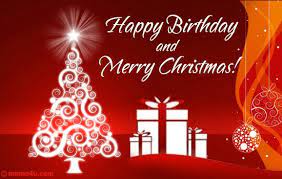 The congregation extends Christmas Birthday greetings to Keith Cruickshank and Evie MacLellan who celebrate their birthdays tomorrow, Christmas Day! Chet Fleming will celebrate his birthday Thurs., Dec. 28th. Happy Birthday Chet!! 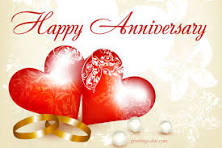 Happy 61st Anniversary wishes are sent to Ralph and Claire Foote who will celebrate their anniversary on Wed., Dec. 27th.SCRIPTURE READERS & USHERS:Scripture Reader – Sara FullertonCandle Lighting – Brent & SaraUshers: Main Door (Office) – Jane and Keith MacDonald              James St. – Ruth-Anne MacIntosh              MacLean St. (Main Entrance steps) – Ellen JardineEarly Christian Educators: Lynne Ann and Lois MacLellan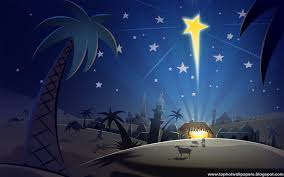 FIRST PRESBYTERIAN CHURCHChristmas Memory Tree - 2023Remembrance by:				In Memory of:Gary and Jackie Ross	Mary and Russell Ross; Jack and Phyllis MillerEllen Jardine	Grandparents Harris and Ellen Fraser and parents Harry and Kay JardineLois MacLellan		Husband John and son, ScottKevin and Terry Reid	Parents Charles (Chuck) Melvin Reid and Shirley Agnes Reid	Phoebe Fraser	Ethel Porter, Blanche Steeves and Lilian RossPhoebe Fraser and Family		Elder Graham Fraser	Marion J. MacNeil	Parents Daniel and Lottie Fraser; sister Emma MacCulloch; brother James A. Fraser; Husband Cecil A. MacNeilRon and Sharon Mason	Parents Lloyd and Joyce Mason and Bill and Betty Wilson; Wilfred MarshallRemembrance by:				In Memory of:Ian Semple		Dave and Vi SempleArnold and Georgina MacFarlane	In memory of loved onesRussell MacIntosh and Family		Marian MacIntoshRev. Andrew 		Grandparents Chrissie and Natalie and Bridget	Johnny A. MacMillan; Grandparents Rannie, Gloria and Raymond; and uncle Angus MacDonaldNatalie & Bridge		FrankieBob & Agnes MacDonald	Chrissie & Johnny A. MacMillan and Angus Bruce MacDonaldLori, Daniel, Natalie and Bridget	Grandpa Bob CaugheyClarice Campbell		Deceased family membersEdna Fraser and family		Robert J. (Bob) Fraser,Parents Clifford & Lalia Sinclair and mother-in-law, Jennie FraserJohn and Brenda Zinck	Merton and Marion MacKinnon and Rollie and Linnie ZinckBetty Smith and family	My husband Brad Smith; Parents of my husband Brad, Marjorie & John Smith; and my parents Evelyn & Murdock Campbell, and our daughter Pam Flanagan	Jane and Don Taylor	Dad, Lennie Rhyno, sister Dawne Mair and in honour of my mom, Charlotte RhynoParents, Ephraim and Marjorie TaylorJanet and Gord Hardy	Parents Kay and Harry Jardine and Lorna and Ken HardyJane and Keith MacDonald	Eileen (MacDonald) Williams; Dorothy and Ferguson MacDonald; Evelynne and Norman Cuthbertson and Vernon MilliganJanet and Brian Hiscott		Melda and Roy MacGregor;		Annie and George Fraser; 		Pearl and Eldred Baudoux;	Lola and Rev. Roy MacKenzie; Betty and Doug Fraser; Audrey and Raymond MacQuarrieSusan and Chuck Stallard		Melda and Roy MacGregor;		Annie and George Fraser; 		Pearl and Eldred Baudoux;	Lola and Rev. Roy MacKenzie; Betty and Doug Fraser; Audrey and Raymond MacQuarrieKeith and Shirley Cruickshank	Parents Kenneth and Laura Cruickshank and brother Grant Cruickshank and Neil and Tresse MacDonaldRobyn and Larry MacLeod		All family members and friendsBrent MacQuarrie and 	Parents Raymond and Audrey MacQuarrie; Parents Fred Fullerton, BettySara Fullerton	Fullerton Graham and Walter GrahamLynne Ann MacLellan	Scott MacLellan and John MacLellan and Berma MarshallShirley MacDonald		Parents Robert & Isabel FraserBob Kowalski	Wife Doreen; son Paul; sister Tosha MacMillan; brother Joseph CormierCatherine Matheson		Hugh MathesonScott Grant	Peter & Anna Grant and Doug & Marina MathesonBetty, Berta and Chet Fleming		Parents Tena and Chester Fleming